ACTA DE SALIDA(APOYOS EDUCATIVOS)APLICACIÓN:		Componentes			Lenguas ExtranjerasNIVEL:			Primaria			SecundariaAula:	____________El día ____________ el(la) delegado(a): ______________________________________________ nos notificó que contamos con __________ horas para realizar la prueba de _________________ en la Dirección Regional de Educación de ______________________________ sede: _____________________Hora de inicio:	________________	Hora de salida:	________________Delegado de aula:	_________________________	Cédula:	___________	Firma: __________Delegado de sede:	_________________________	Cédula: __________	 Firma: _________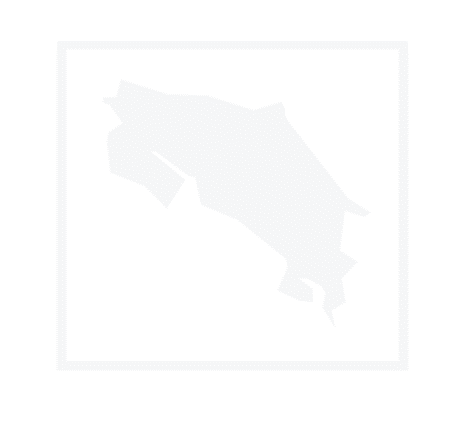 N°Nombre de la persona estudianteCédulaHora de SalidaFirma